APPENDIXThe following are some parts of the appendix. The researcher has made the document study such as students’ writing sheet and multiple-choice as the data source that was taken in the form of narrative, matching word to the meaning, checklists, rearrange the words, etc.APPENDIX AStudents’ Writing SheetIn the students' writing sheet section, students must read the instructions in the question carefully to answer all the questions presented. The following are the questions:Match the number of meanings’ vocabulary and terms below correctlyPlease, choose and put the right vocabulary and terms that are available to fill the narrative story below.Ditching 				CruisingCabin 				FuselageEnroute chart			ApronTurbine 				AirfareBlack boxLanding in the Bengawan Solo RiverMr. Abdul Rozaq is a senior pilot who is a professional in the world of aviation. He was a pilot who successfully landed the plane in the Bengawan Solo River on January 16, 2002, precisely. Reporting from the 1.......... that contained a recording of his conversation with the cockpit, he made a mature and correct decision regarding the aircraft 2....... malfunctioning and totally inactive. The 3.......... technique, even flat planes were taken over by him. While the time, the height reached 8000 feet above sea level. He thought that using a 4...... system (landing on water) really helped this emergency decision, he said. Although the 5.......... condition makes it impossible to land at least there is a space as an 6......... for the aircraft to lie down so that the passengers are free to evacuate themselves. While the 7...... of the plane map used by Mr. Abdul Rozaq was still working well. this makes all the passengers safe without taking any casualties at all.Change the vocabularies with the correct Morse code as the example that is attached below.Example: delay (̶  ● ●’●’ ●  ̶ ● ●’ ●  ̶  ‘̶  ●  ̶ ̶)Host 			( ...................................... )Steward 		( ...................................... )Pax 			( ...................................... )Flap 			( ...................................... )Cockpit 		( ...................................... )Write correctly the telephony transmission to label the names of each alphabet below. Eg: A for AlphaB for .......		I for .......		P for .......		W for .......C for .......		J for .......		Q for .......		X for .......D for .......		K for .......		R for .......		Y for .......E for .......		L for .......		S for .......		Z for .......F for .......		M for .......		T for .......		G for .......		N for .......		U for .......H for .......		O for .......		V for .......	This question is easy, you just give a check mark (√) to give a statement of true or false.Oscar is for O as a telephony form of morse code.(   ) True 			(   ) False● ● ● is a morse code for R.(   ) True			(   ) FalseAlternate Aerodrome is a term with the meaning “The plane will land at another airport alternative”(   ) True			(   ) FalseFA is abbreviation or same as like steward/stewardess.(   ) True			(   ) FalseYou can cancel the ticket with a money back exchange is called refund.(   ) True 			(   ) False Making administration of VoA cannot be done at the airport.(   ) True			(   ) FalseWrite a narrative text by using the vocabulary and terms below into your own sentences.Window seat			5) Jet legWaiting room			6) Flight numberSecurity check			7) DepatureRON (Remain Over Night)Draw the lines to connect the vocabulary and terms with the meanings.Domestic 			a. within the same countryDangerous goods		b. two city flights without a stopCockpit			c. ask for help in an emergencyCabin				d. passenger/sDirect flight			e. interior of the plane/aircraftMayday			f. goods that can endanger flight                            safetyPax 				g. the part of the captain who flies                                         the planeDescending 			h. plane being flown to                                                    decline/descendChoose the words above as you wish, then write a narrative text into five or more lines by your own sentences.Rearrange the following words into perfect sentences.The-airline-sure-makes-still-get-the-pax-the-seat-plane.The airline makes sure the pax still get the plane seat.Turbulence-this-only-should-a-few-minutes-last...............................................................................Residents-should-make-Mexico-VoA-are-they-when-to-going-american-boarder-cross-the................................................................................The-of-cost-your-meal-is-your-airfare-covered-in.....................................................................................There-are-some-look-planes-neatly-up-lined-on-apron-the......................................................................................Must-you-present-boarding pass-your-at-the-gate......................................................................................Cessna-plane-the-had-signaled-mayday-times-five-but-did not-TCAS-listen......................................................................................Working-as-officers-TCAS-focus-must-on-landing-taking-and-aircraft-off......................................................................................Please-keep-your-bags-out-of-the-aisle-so-that-nobody-trips....................................................................................... There-is-no-allowed-smoking-the-cabin-inside.......................................................................................I. Please write the sentences by using vocabulary and terms below into present perfect tense, past perfect tense, and future perfect tense.RON			d. Aeronautic TCAS			e. Excess baggageAerobatic 		f. Alternate AerodromeII.  Fill in the blanks in each sentence by choosing vocabulary or terms that already exist.Aisle	excess baggage	 airfareBumpy 	jet lag		apronThe cost of your meal is covered in your ......There are some planes that look neatly lined up on the .....Please keep your bags out of the ..... so that nobody trips.It might be a ...... ride because we are flying through a storm.I'm used to traveling now. My body doesn't suffer from ..... anymore.You can either pay for your ...... or leave one of your bags behind.APPENDIX BMultiple-ChoiceThe following are questions with multiple-choice form that you answer according to the correct choice. Choose the right answer and do not need to cheat your friends' answers. *Read the narrative text carefully and choose the answer according to the instructions given for numbers 1 to 5 below.Wright BrotherThe Wright Brothers consisted of two brothers, Orville Wright and Wilbur Wright who were born in the 18th. In general, they were valued for the design and the first effective airplane without a turbo engine and made the first controlled flight using heavier-engined airplanes rather than air, along with the establishment of other milestones in the field of the aerospace era. They began to study flight problems in 1889. Then they began to make three twin winged gliders. All three were tested on the beach of Kitty Hawk, North Carolina. The third aircraft has been tested 1,000 times and was successful.In the cold, overcast weather on December 17, 1903 the Wright Brothers flew for the first time an airplane controlled four miles near the hilly terrain of Kitty Hawk, North Carolina. They watched the Wright Flyer airplane driven by Orville, take off for 12 seconds. Then the plane descended again after reaching 37 meters from the ground. The flight was the first aircraft flight in history.Morse code for forming the word Wright is ...●  ̶ ̶ ‘●  ̶ ●’ ● ●’ ̶ ̶  ●’ ● ● ● ●’  ̶ ● ● ● ●’  ̶ ‘● ●’ ̶ ̶  ●’ ●  ̶ ̶ ‘●  ̶ ●● ● ● ●’ ●  ̶ ̶ ‘●  ̶ ●●  ̶ ̶ ‘●  ̶ ●’Then the plane descended again after reaching 37 meters from the ground. The flight was the first aircraft flight in history. The sentence beside, what vocabulary or terms they have used for simple flight...Ditching-descending		c. Cruising-descendingDivert-ditching			d. DetresfaCruising is a position of the aircraft is flat. The statement besides can be seen from the way of Wright brothers are in which text...The plane descended again after reaching 37 meters from the ground.Airplane driven by Orville, take off for 12 seconds.The third aircraft has been tested 1,000 times and was successful.No answer.Then they began to make three twin winged gliders. The sentence explains that the plane still has no...Apron			c. FuselageCabin 			d. BaggageThe aerospace era of Wright is the birth of knowledge in the field of...Avionics			c. OceanographAeronautique			d. AerodromeThe altimeter will function if the aircraft is in a state?Divert 			c. Airborne Landing 		d. DitchingWeather conditions do not allow it to fly will affect...Departure-delay		c. Dangerous goodDirect-flight 			d. FlapDelay is a way for passengers who buy airline tickets directly at the airport without ordering it in advance. It does not mean that they are free from a go-show because the plane must hold a RON first. With a specified pax each flight number must queue and wait in the waiting room within the specified time. For a condition that is not possible to fly such as bad weather, the plan must do the holding bay until good condition.The above narrative text fragment has a misplaced vocabulary or term. Please find the correct answer for questions number 8 to 14......... is a way for passengers who buy airline tickets directly at the airport without ordering it in advance. The right answer is...RON				c. Go-showWaiting room 			d. PaxIt does not mean that they are free from a go-show because the plane must hold a RON first. Go-show should be changed with the correct answer is....RON				c. Waiting roomFlight number			d. DelayIt does not mean that they are free from a go-show because the plane must hold a RON first. RON is the wrong term. The correct answer is...Holding bay			c. PaxGo-show 			d. DelayWith a specified pax each flight number must queue and wait in the waiting room within the specified time. Pax should be changed into...Holding bay			c. RONFlight number			d. DelayWith a specified pax each flight number must queue and wait in the waiting room within the specified time. Flight number should be changed with the correct answer is....Delay 				c. Waiting roomRON				d. Pax-must queue and wait in the waiting room within the specified time. The correct answer should be ....Pax 				c. Changed into flight numberStill waiting room		d. DelayFor a condition that is not possible to fly such as bad weather, the plane must do the holding bay until good condition. Holding bay is wrong answer. The correct is...Delay 				c. RONGo-show 			d. PaxAviation OfficersMy big family consists of the people who are involved in aviation services. First, my grandfather was a Ground Marshall, and after that my father also worked at the airport in the FOO section or commonly known as Flight Dispatcher. Followed by my uncle, he works as Refuelling if there are planes that require fuel such as avgas. Different from my grandfather, father, and uncle, my work is riskier. I am an AFRR officer, also called Aircraft Rescue and Fire Fighting. We as a family really love our work. how about you?*Read the text above and answer the questions correctly.Where position of the propeller on the plane ...Wings 			c. FlapFuselage 		d. Landing gearAirmanship is an etiquette which is owned by ...Pax 			c. Crew cockpitFA			d. Ground MarshallGround Marshall has a duty as ....Arrange the plane to stop at a place that is set as a parking space Deliver the goods belonging to passengersCheck the readiness of the aircraft engine is working properlySet the distance and coordinates of the aircraft from the monitoring towerFOO is the word abbreviation of ...Flight Obligation of OfficerFlight Operations OfficerFlight of Over BaggageForce Operations OfficerFlight Dispatcher is officer to serve and duty for...Tasked with officially regulating and overseeing flight operations.Tasked with overseeing flight operations.Tasked with overseeing and giving warnings about flight operations.No tasked with overseeing or giving warnings about flight operations. Refuelling is a duty to refuel like...Gasoline   		c. KeroseneAvtur 			d. Liquid coalAircraft Rescue and Fire Fighting if interpreted in Bahasa has the meaning like...Teknik penerbangan dan keselamatan penerbanganPertolongan kecelakaan dan pemadam kebakaran pada pesawatPenyelamatan pesawatPertolongan utama pada kebakaran pesawat sajaFirst Time To Get on A PlaneOne day, a young man who came from Madura for the first time boarded a plane with the flight Surabaya-Jakarta, called him Saridin. He sat in business class. while the plane was preparing to take-off, Alex a business seat owner who held a boarding pass after check-in asked Saridin to move because it was his seat. Saridin asked, "Who are you?" Alex also replied, "I occupy this bench, sir." Saridin then pecked, 'Uh we are both passengers, so don't set me up. " and Alex also asked the cabin attendant to help ask him to move to the back close empennage, but Saridin asked again," Who are you? " The cabin attendant answered," I serve all passengers and arrange hand luggage. "Saridin laughed and answered again," Turns out you are just a maid here". Then, the cabin attendant asked the pilot in airmanship to meet Saridin and he still did not want to move to the back, instead of asking," Who are you? "The pilot answered," I'm a pilot, who controls this plane so it can fly." Saridin proudly said," Turns out, you are just a driver. Ride this plane and don't order me". Suddenly, a man came and whispered into Saridin's ear, he quickly rose from the business class bench snorting backward. Then the passengers, pilot, and cabin attendant asked what the man whispered so he would move and with a smile, that man said, “I just said, the people in the front are passengers who went to Jember, while the destination to Jakarta was in the back seat.”  (Sugeng, 2015: Blog Cerita Lucu)*Read carefully the above narrative text, choose and answer the questions correctly below.Cabin attendant is same as like...Porter			c. CockpitSteward/dess		d. MarshallSaridin is an economy class passenger, he should be in the empennage which means ...he is close to the pilot he is on the wing benchhe is on the tail / rear benchhe doesn't have to get on a plane because he's tackyWhy a pilot must have airmanship...because the pilot is obliged to maintain the security and comfort of all passengers.because the pilot has an important role to make the flight went smoothly until the destination.because the pilot has a great responsibility to keep all in good condition.all answers are correct.From the narrative story above, Saridin makes a trip by distance....Domestic 			c. Abroad Inter-island			d. LocalKEY-ANSWERThe Key answer of students’ Writing and Multiple-ChoiceStudents’ Writing SheetThe correct number of meanings’ vocabulary and terms below:The correct words to fill the blanks of the narrative by using vocabulary or terms which is missing:Black Box 		4.) Ditching		7.) Enroute ChartTurbine		5.) FuselageCruising 		6.) ApronMorse code:Host 	( ●●●●’ ̶ ‘ ●●●’ ̶ )Steward 	(●●●’ ̶ ‘●’ ●̶ ‘ ●̶̶ ̶’ ●  ̶ ●’̶●● )Pax 	(● ̶ ●’ ●̶̶ ‘ ̶  ●●  ̶)Flap 	( ●● ̶ ●’ ● ̶ ●●’ ● ̶̶’ ● ̶ ● )Cockpit 	( ̶ ● ̶ ●’ ̶̶ ‘ ̶ ● ̶ ●’ ̶● ̶ ‘ ● ̶ ●’ ●●’ ̶ )Telephony Alphabet Transmission:B for Bravo		I for India		P for Papa	W for WishkeyC for Charlie		J for Juliet		Q for Quebec	X for X-rayD for Delta		K for Kilo		R for Romeo	Y for YankeeE for Echo		L for Lima		S for Sierra	Z for ZuluF for Foxtrot		M for Mike 		T for Tango		G for Golf		N for November	U for UniformH for Hotel		O for Oscar		V for VictorCheck mark (√) true or false:Oscar is for O as a telephony form of morse code. (√) True	● ● ● is a morse code for R. (√) FalseAlternate Aerodrome is a term with the meaning “The plane will land at another airport alternative” (√) True		FA is abbreviation or same as like steward/stewardess. (√) True		You can cancel the ticket with a money back exchange is called refund.(√) True 		Making administration of VoA cannot be done at the airport.(√) FalseDepends on students’ answer.Matching the meaning words:Dangerous goods = goods that can endanger flight safetyCockpit = the part of the captain who flies the plane	Cabin = interior of the plane/aircraft		Direct flight = two city flights without a stop		Mayday = ask for help in an emergency safetyPax =  passenger/s			Descending = plane being flown to decline/descendDepends on students’ answerRearrange the words into perfect sentences:This turbulence should only last a few minutes.Mexico residents should make VoA when they are going to cross the American border.The cost of your meal is covered in your airfare.There are some planes look neatly lined up on the apron.You must present your boarding pass at the gate.The Cessna plane had signaled mayday five times but TCAS did not listen.Working as TCAS officers must focus on landing and taking off aircraft.Please keep your bags out of the aisle so that nobody trips.There is no smoking allowed inside the cabin.I. Depends on students’ answer.II.The correct answer of filling the blanks each sentence:The cost of your meal is covered in your airfareThere are some planes that look neatly lined up on the apronPlease keep your bags out of the aisle so that nobody trips.It might be a bumpy ride because we are flying through a storm.I'm used to traveling now. My body doesn't suffer from jet lag anymore.You can either pay for your excess baggage or leave one of your bags behind.Multiple-ChoiceA			11. B			21. BC			12. D			22. BA			13. B			23. CC			14. C			24. DB 			15. A			25. AC 			16. CA			17. AC			18. BD			19. AA 			20. BIV. 	DOCUMENTATION OF THE RESEARCHCovid-19 forced all school activities to do online learning. Documentation was taken randomly without having to collect the subjects together in one place. Thus the appeal of the health protocol continues. As a sample subject in the activity, only a few pictures were attached in this research.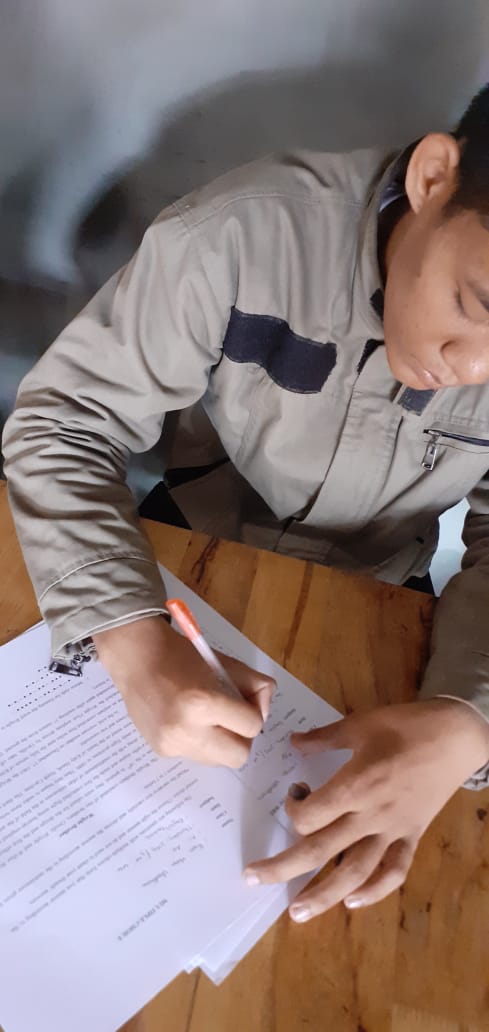 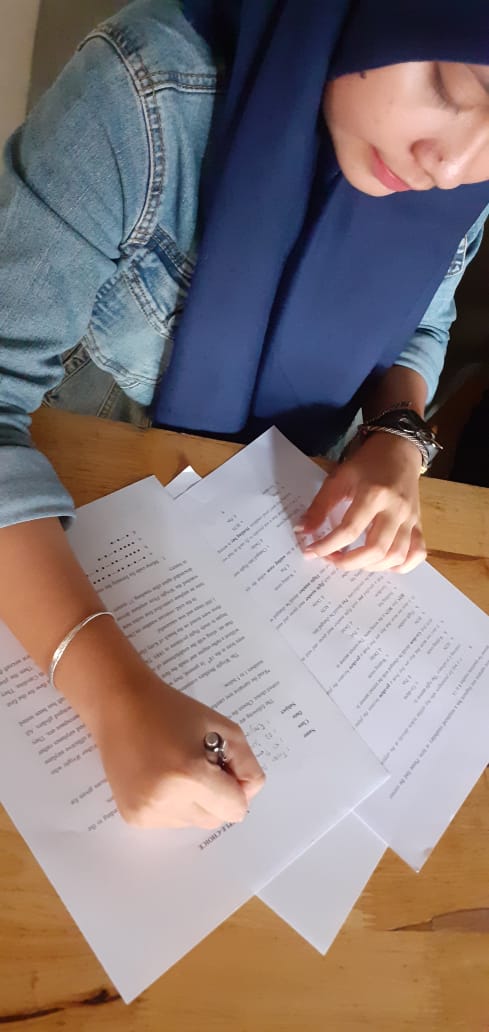 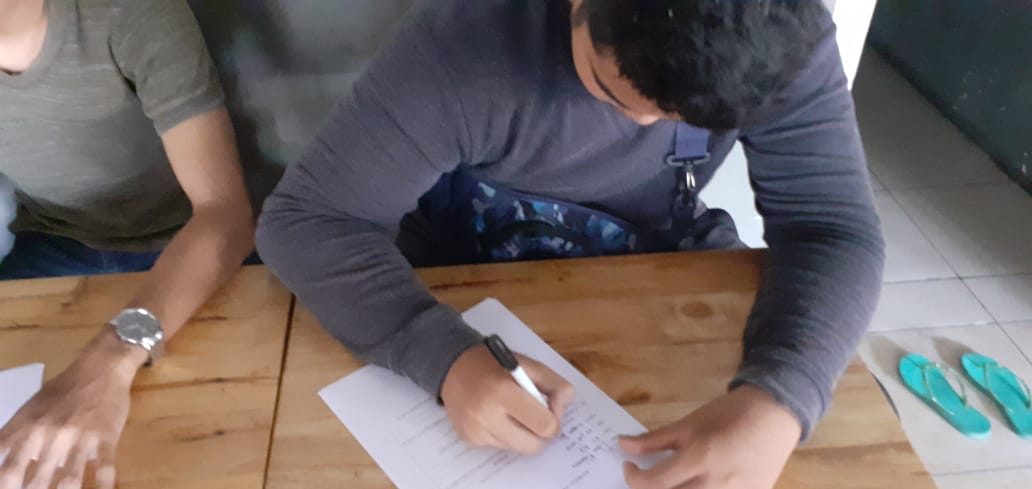 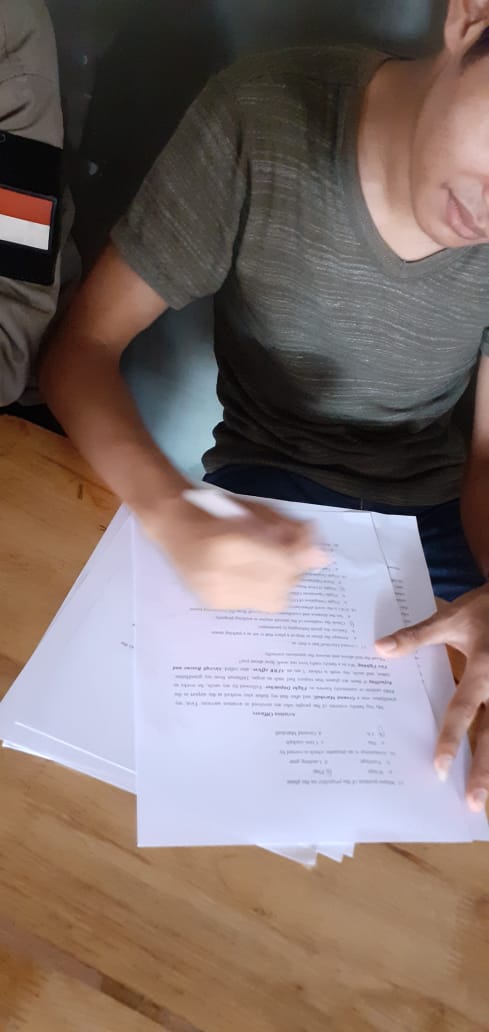 No.Vocabulary/TermsMeanings1.Apron ..... Mystery box to record the conversation of the pilot and co-pilot in a flight.2.Airfare ..... The plane is flying flat.3.Baggage..... Place where you pick up your baggage after arrival.4.Black box..... Continue to boarding a plane.5.Cruising ..... A map used by pilots with adequate facilities in a flight.6.Cabin ..... Planes parking.7.Depature ..... The plane has landed on water emergency.8.Ditching..... Interior of the aircraft.9.Enroute chart..... Electronic tickets sent from internet booking engines to email as proof.10.E-ticket ..... Cost of a plane ticket.No.Vocabulary/TermsMeanings1.Apron 4 Mystery box to record the conversation of the pilot and co-pilot in a flight.2.Airfare 5 The plane is flying flat.3.Baggage3 Place where you pick up your baggage after arrival.4.Black box7 Continue to boarding a plane.5.Cruising 9 A map used by pilots with adequate facilities in a flight.6.Cabin 1 Planes parking.7.Depature 8 The plane has landed on water emergency.8.Ditching6 Interior of the aircraft.9.Enroute chart10 Electronic tickets sent from internet booking engines to email as proof.10.E-ticket 2 Cost of a plane ticket.